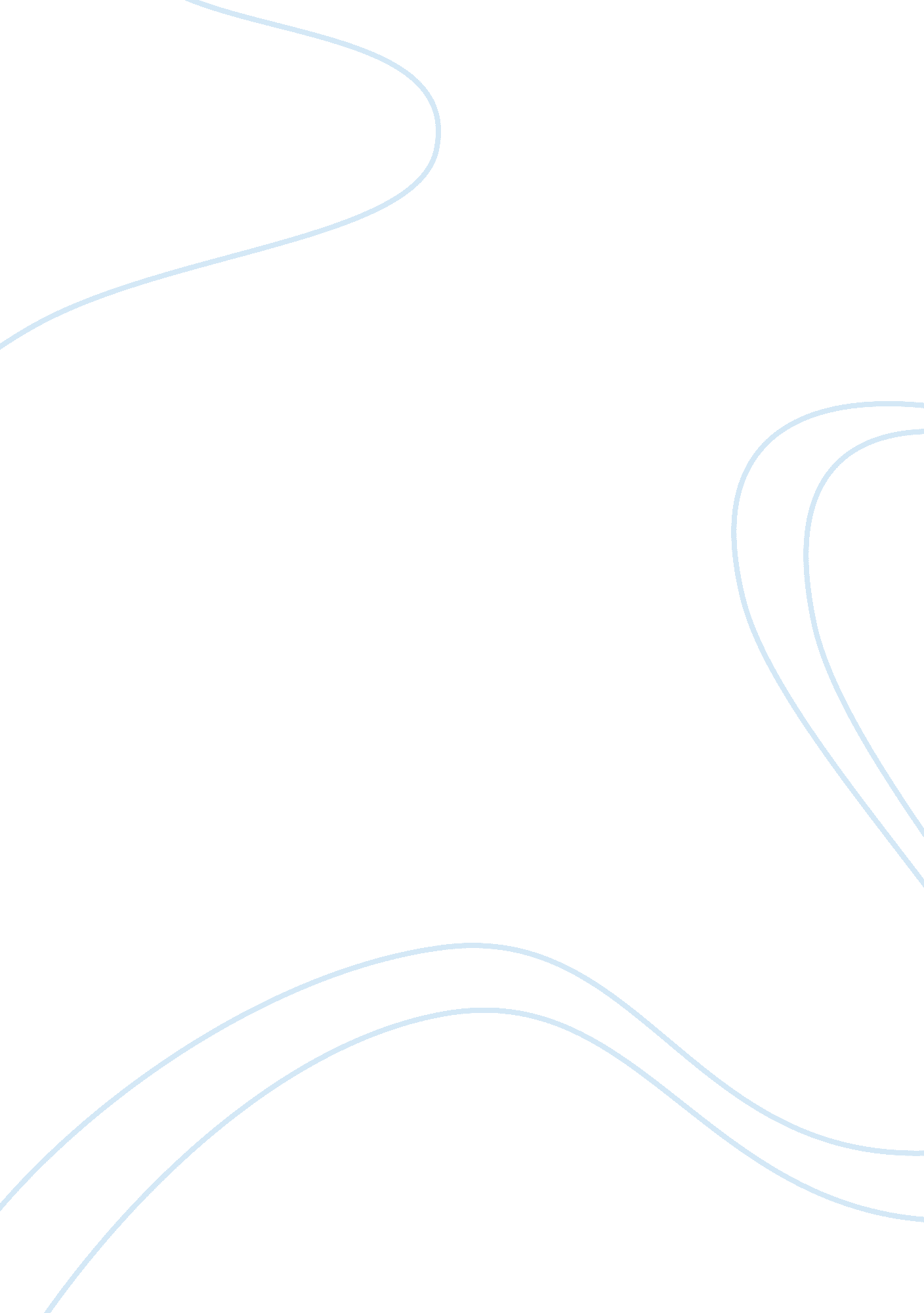 Society does emphasis on phsycal appearanceSociety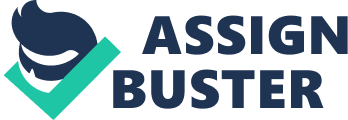 Beauty and Vibrancy It is important to take care of yourself and try to look your best. Letting your looks go or becoming unhealthy and sloppy is unappealing and disrespectful to yourself and those you love. On the other hand, when people focus exclusively on how they look in a vain effort to seek validation, they lose a certain vibrancy that comes from depth and self-confidence. In today’s society of never-ending nips and tucks, we forget that the essence of beauty stems from a person’s inner vitality and depth. Vitality often results from leading a multi-dimensional life that involves pursuing one’s passions, being creative, having purpose, and carrying on meaningful relationships. Demeanor True beauty is reflected more by demeanor than by a person’s perfect features. In hisautobiography, Alan Alda describes being backstage watching an actress play the part of a hideous woman. Alda thought the actress was perfect for the part—she was ugly, had thick fingers, no neck, and a pudgy nose. He was shocked when in the last act, she transformed into a beautiful woman without any change in makeup. Her fingers and neck actually became slender and long, and her face suddenly looked regal. He realized that the most dramatic transformation comes from the way people hold themselves. Self-Assurance Attractiveness is also a reflection of how we view ourselves. I have a cousin who has a long scar down one side of his face from an accident. When he was a teenager, his father told him that he looked disfigured and pressured him to get plastic surgery. Embarrassed by his scar, he decided to get the surgery. A few days beforehand, his sister in law—a British catwalk model whom he adored—caught sight of him looking in the mirror while covering the “ damaged” side of his face with shaving cream to see how it would look if it were gone. When he told her about the impending surgery, she leaned toward him and whispered emphatically, “ Don’t do it. It’s dreadfully sexy. ” Her comment transformed the way he viewed his physical appearance, and needless to say, he kept the scar as an asset. Why People Seek Beauty Being admired for being attractive feels good. When something feels good, it’s easy to want more of it, whether it’s beauty, wealth, popularity, fame, food, or wine. A dentist once told me “ You can never be too beautiful or too rich. ” Yet, there is a point where too much focus on beauty (or anything else) tragically takes away from other important facets of your life. Desperate efforts to look young or sexy sends the message that you have nothing to offer but your youth and beauty. A person with perfect features and flawless skin who feels insecure and resentful cannot, and does not, radiate beauty, onlyanxiety. When people start “ running for their lives”—i. . , running to plastic surgeons biannually, the message they send is one of fear and insecurity. There will always be younger and more beautiful people, so why not appreciate and cultivate greater depth and breadth within ourselves? How others view you does not lead to fulfillment. Too much emphasis on our looks steals from us the enjoyment of many other pursuits—intellectual, athletic, and spiritual, for example. How we look has little to do with the fulfillment that comes from meaningful relationships, humor, and creativity, as well as from work, wisdom, solitude, and philanthropy. Skin-deep beauty, particularly if manufactured, will only attract others who are not interested in much else. Lacking depth and substance, even the most gorgeous woman or handsome man will receive only superficial and short-term interest from others, usually from people looking for a hot evening, a trophy wife, or a cabana boy. Self-Presentation Imagine being extremely beautiful or handsome, and receiving endless adulation. Although the attention may feel good, it can also create increased dependency on other people’s opinion of how you appear. This dependency develops into a tendency toward self-presentation, that is, presenting only the parts of yourself that will get a desired reaction. You become afraid of developing wrinkles—even smile wrinkles--or showing up without makeup. Your fear of losing admiration has the paradoxical impact of increasing fear of rejection about aspects of yourself that remain undisclosed—other interests and ideas. The interesting thing about beauty is that there isn’t one measure for it, even in one short lifetime. Styles of clothes change, as do the concepts of beauty. The emaciated look may be in now, but not historically so. In “ Fiddler on the Roof,” one of the lines is “ If I were a rich man, my wife would have a double chin. ” Historical excesses in forced or artificial beauty point to the transitory nature of our own current preferences: African or South American wooden plugs in ear lobes to stretch out the lobes; the old Chinese custom of binding little girls’ feet to keep them small; the Poof, made popular by Marie Antoinette, whose hairdresser piled pads and pomades to raise the hair three feet high—all come and gone. Beauty care customs that are often viewed as “ must-have” in their time can seem almost ludicrous by other cultures in a later era. But at the time, beauty products are endowed with the promise of helping us conform with current trends. Attitude In reality, true beauty is without artifice. Your character eventually shines through any amount of make up or plastic surgery. The way you treat others is remembered always, no matter how flawless your complexion. I’m all for continuing to do things that will preserve or enhance what nature has given us—that may include having work done for some. But the key lies in choosing a positive attitude about life rather than allowing desperation to take over. Knowing and accepting our aging process liberates us to pursue our life through our own lens, not someone else’s. Acceptance and confidence in yourself can sustain passion in a relationship better than liposuction and restilin. With each year, the inner self expresses itself more strongly in each line and wrinkle. It becomes impossible to hide your true self. Each person has his or her own individual passions and life experiences that are often best reflected in those very wrinkles we abhor. If we choose to have the expression of our life erased, what does that say about ourselves? Modified or not, the face becomes the true mirror of the soul. We tend to replicate objects we consider beautiful because it can make us feel better about ourselves. Surrounding ourselves with beauty and/or making ourselves look beautiful can help one boost up there self esteem and confidence. By replicating beauty it shows that one is not strong enough to show public who he/she really is. Replicating beauty is a shield to hide ones real self andpersonality, and modeling themselves to fit within the standards placed on them by society. Certain things such as makeup and accessories usually used by women, to replicate beauty are usually used to hide ones inner self. These items are to hide ones true beauty and to show a beauty that is more popular or fashionable to fit in with society. Society may have their own view of beauty, for example nice facial complexion, a certain body size and a certain way to act. See beauty can be judged on many bases but reality has made man perceive it as only physical. Society has gone so far in replicating objects we consider beautiful that they have gone to all extremes. Items such as a nice expensive car or a huge house are used for one to feel that they are surrounded by beauty. These items are usually used as a footstone to make someone feel better about them and also expect a certain reward or treatment from others because of the items of huge financial status. People want society to judge them on the objects they have as if these objects provide them with the beauty they have worked so hard to replicate. They are often scared that people may not like them for who they really are and instead hide behind these items. 